Series: RomansMessage: Pressure Point                                October 2, 2016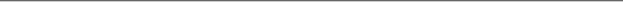 Following Jesus involves Peace and Pain.  John 16:33Suffering reveals your true Priorities.   1 Corinthians 3:12-15Get Comfortable being Uncomfortable.  Luke 9-23-25Life Group StudyOctober 2, 2016Many of our Life Groups use this insert as a discussion guide throughout the week. We encourage you to take that next step in your journey with Jesus and His church by joining one today! www.seekreallife.com/groupsConnecting Looking back over your notes from Sunday, was there anything that stood out that you’d like to share?Describe one of the most peaceful places you’ve been.Think of a recent time where you went from a rocky relationship to a peaceful one. What did you do to help it move in that direction and/or what did you learn from that situation?Digging DeeperRead Romans 5:1-11.When Paul writes (NLT): “we were utterly helpless”; “sinners”; “his enemies” he is referring to himself, the church he’s writing to, and you and me. When confronted with our condition there can be many responses.  What are some?  What is your response?Have you ever had a friend who had difficulty recognizing that they needed help? What did you do to help them?Have you ever had difficulty realizing your need? Is it difficult to believe when Paul writes that you are or were an enemy of God? Why or why not?Read Romans 5:12-21.Paul is comparing Jesus to Adam.*  Write below what he says about each of them?	        Jesus			|		Adam					|					|					|					|					|					|Look back over the table that you’ve created above…What is the point Paul is trying to make by this contrast?What impact could it make in our world if we loved others like God loves us (before they even deserved it)?How can your Life Group pray for you and the difficult relationships in your life?*You can find the story of Adam here: Genesis 2:4-3:24 and you can find the story of Jesus’ sacrifice here: John 18-20.JOIN OUR FALL SESSION OF LIFE GROUPS!Life Groups exist to promote spiritual maturity and personal growth through meaningful relationships with Jesus and each other through the study of God’s Word (Romans 8:29 & Hebrews 10:24-25). Here’s how we accomplish this in our community throughout the week: SHARE Each week we’ll take time to share what is happening in our lives. At first this sharing will include planned “sharing questions.” But after the first few weeks, it will become more informal and personal as we feel more comfortable. STUDY Each week we’ll study a section from God’s Word that relates to the previous weekend’s sermon or an appropriate personal growth topic. Our goal is to learn how to live out our Christianity in everyday life. SUPPORT Each week we’ll learn how to take care of one another as Christ commanded (John 15:9-13). This care can take many forms such as prayer, encouragement, listening, challenging one another and meeting real needs. SERVE Spiritual growth is fostered not only by what we gain through the support and input of others, but also through service to others. The role each of us fills is important to the health of the church and for us to be the hands and feet of Jesus to the community in which we live (Ephesians 4:11-16). Throughout the quarter, it is our hope that you can find and/or be affirmed in the ways God has designed you to serve and make a difference in God’s kingdom! It’s not too late to find your group… Stop by the NEXT STEPS table and we’ll help you out or visit seekreallife.com/ministries/groups